29.03.2021r.Witam wszystkie dzieci z grupy „Biedronki” i Rodziców, i zapraszam na nasze zajęcia . Drodzy Rodzice, zachęcam do korzystania z zamieszczonych propozycji zadań dla wszystkich dzieci. Poniżej są zadania dla pięciolatków z kartami pracy oraz osobne dla czterolatków, które nie mają kart pracy.W przypadku pytań lub potrzeby kontaktu proszę dzwonić pod numer tel. 512 244 166. Chętnie służę pomocą.Temat dnia to „Wielkanocne tradycje”Na temat wielkanocnych tradycji opowie Wam film. Zapraszam do jego obejrzenia. Link znajduje się poniżej.  https://www.youtube.com/watch?v=bKTM6B04vDYZabawa ruchowa bieżna „ Bieg po bazie” – dziecko biegnie na koniec pokoju lub podwórka bierze położony ( obojętnie jaki przedmiot, może to być mała zabawka, maskotka woreczek, kamień itp. ) pokazuje go w górze, odkłada i wraca na linię startu. Zabawę powtarzamy 2 lub 3 razy. Obejrzyjcie obrazki przedstawiające wielkanocne tradycje.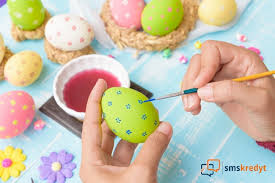 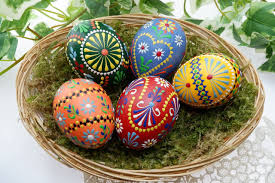 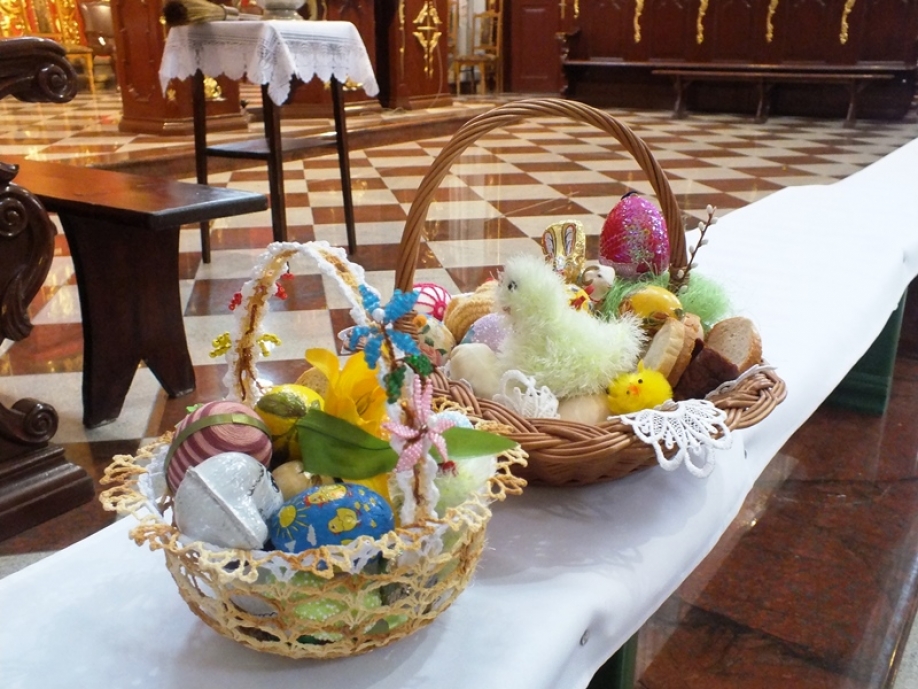 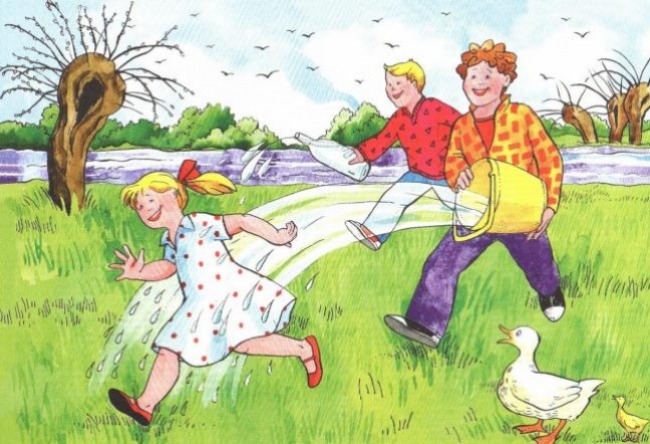 - Co widzicie na tych obrazkach?- Jak nazywają się  malowane, zdobione jajka?- Jak nazywa się zwyczaj oblewania się wodą w drugi dzień Świąt Wielkanocnych?4. Poznaj symbole świąt Wielkanocnych.- Co oznaczają symbole świąteczne – palma, pisanki, koszyk wielkanocny, zajączek, baranek?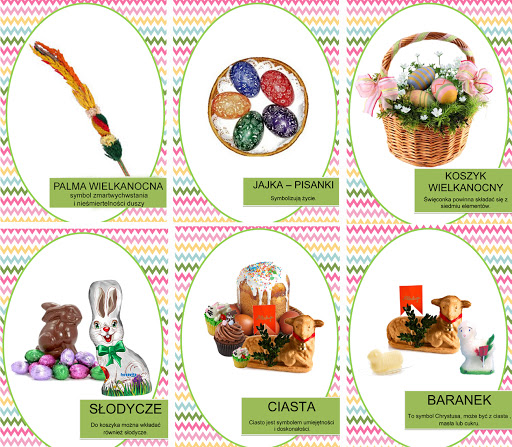 Zadania dla 5 – latków:Rozwiązywanie wielkanocnych zagadek – karta pracy str. 60.Ćwiczenie graficzne – karta pracy str. 61.Kolorowanie rysunków na odpowiednie kolory. Dzielenie nazw zdjęć na głoski. Rysowanie pod każdym zdjęciem tylu kresek, z ilu głosek składa się jego nazwa – karta pracy nr 64.Zabawa ruchowa bieżna „ Bieg po bazie” – jak wyżej.Wykonajcie papierową pisankę – wyprawka plastyczna – 5 latkiZadania dla 4 – latków:- Rozwiązywanie zagadek wielkanocnych: 
Zgodnie z wielkanocnym zwyczajem
słodkie upominki każdemu rozdaje. /zajączek wielkanocny/



Święta! Święta nadeszły!
Wstawajmy! Już rano!
Podzielimy się jajeczkiem,
bo dziś przecież.../Wielkanoc/


W wielkanocnym koszyczku
leżeć będą sobie.
Zanim je tam włożę,
ślicznie je ozdobię. /pisanki/


Tyle w koszyczku
leży pisanek!
A pośród nich
słodki.../baranek/

Praca plastyczna:Wykonaj z Rodzicem zajączka z rolki po papierze toaletowym. 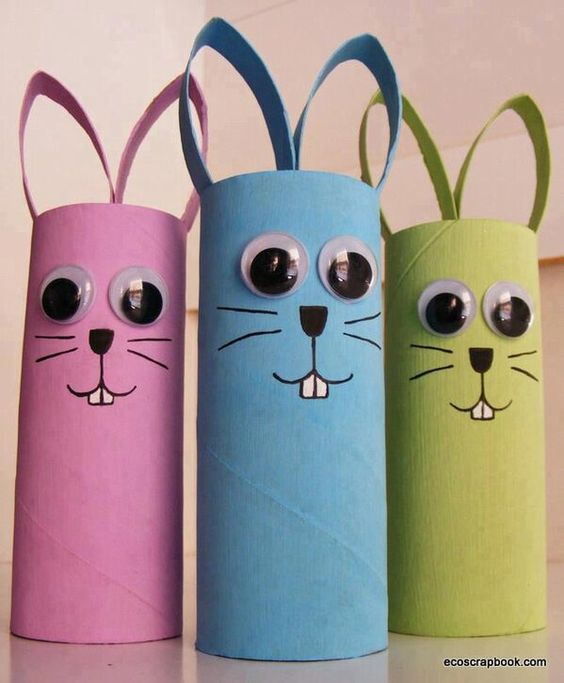 Życzę miłej zabawy.